SEMAINE 16 / 11 JANVIER 2021DOMINANTE D'ACTIVITE CIBLEE : CONSTRUIRE LES PREMIERS OUTILS POUR STRUCTURER SA PENSEE« A L’ECOLE, JE PARTICIPE A DES DEFIS MATHEMATIQUES »Dominante : Mettre les élèves en situation d’évaluer de manière intuitive des collections d’objets et de discriminer des petites quantités dans des activités pré-numériquesPROGRAMMES 2015 : Au sein d'une même classe, l‘enseignant prend en compte dans la perspective d'un objectif commun les différences entre enfants qui peuvent se manifester avec une importance particulière dans les premières années de leur vie.LE LIVRE DE LA SEMAINE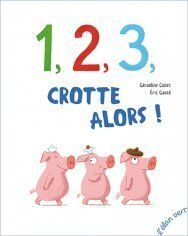 ACCUEIL :PROGRAMMES 2015 : L'accueil quotidien dans la salle de classe est un moyen de sécuriser l'enfant. L'enseignant reconnaît en chaque enfant une personne en devenir et un interlocuteur à part entière, quel que soit son âge. Les enfants apprennent à mettre des mots sur leurs émotions. Les premiers repères temporels permettent à l'enseignant d'« ancrer » pour les enfants les premiers éléments stables d'une chronologie sommaire et de leur proposer un premier travail d'évocation et d'anticipation en s'appuyant sur des évènements proches du moment présent. PROGRAMMES 2015 :L'enfant qui entre pour la première fois à l'école maternelle possède déjà des savoir-faire, des connaissances et des représentations du monde ; dans sa famille et dans les divers lieux d'accueil qu'il a fréquentés, il a développé des habitudes, réalisé des expériences et des apprentissages que l'école prend en compte.L'équipe pédagogique aménage l'école (les salles de classe, les salles spécialisées, les espaces extérieurs...) afin d'offrir aux enfants un univers qui stimule leur curiosité, répond à leurs besoins notamment de jeu, de mouvement, de repos et de découvertes et multiplie les occasions d'expériences sensorielles, motrices, relationnelles, cognitives en sécurité.L'enseignant donne à tous les enfants un temps suffisant pour déployer leur activité de jeu. Il les observe dans leur jeu libre afin de mieux les connaître.EPS :PROGRAMMES 2015 : L'enseignant amène les enfants à découvrir leurs possibilités, en proposant des situations qui leur permettent d'explorer et d'étendre (repousser) leurs limites.REGROUPEMENT 1 :PROGRAMMES 2015 : L'école demande régulièrement aux élèves d'évoquer, c'est‐à‐dire de parler de ce qui n'est pas présent (récits d'expériences passées, projets de classe...). Ces situations d'évocation entraînent les élèves à mobiliser le langage pour se faire comprendre sans autre appui, elles leur offrent un moyen de s'entraîner à s'exprimer de manière de plus en plus explicite. Cette habileté langagière relève d'un développement continu qui commence tôt et qui ne sera constitué que vers huit ans. Le rôle de l'enseignant est d'induire du recul et de la réflexion sur les propos tenus par les uns et les autres. RECREATION :REGROUPEMENT 2 :PROGRAMMES 2015 : Comprendre la notion de quantité implique pour l'enfant de concevoir que la quantité n'est pas la caractéristique d'un objet mais d'une collection d'objets (l'enfant doit également comprendre que le nombre sert à mémoriser la quantité).REGROUPEMENT 3 :PROGRAMMES 2015 : Les moments de réception où les enfants travaillent mentalement sans parler sont des activités langagières à part entière que l'enseignant doit rechercher et encourager. L'école maternelle occupe une place privilégiée pour leur offrir une fréquentation de la langue de l'écrit, très différente de l'oral de communication.ATELIERS 1 :PROGRAMMES 2015 : L'école maternelle vise la construction de repères temporels et la sensibilisation aux durées : temps court (celui d'une activité avec son avant et son après, journée).ATELIERS 2 :PROGRAMMES 2015 : Les apprentissages des jeunes enfants s'inscrivent dans un temps long et leurs progrès sont rarement linéaires. Ils nécessitent un temps d'appropriation. Leur stabilisation nécessite de nombreuses répétitions dans des conditions variées. L’enseignant permet à l’enfant de pratiquer divers usages du langage oral : raconter, décrire, évoquer, expliquer, questionner, proposer des solutions, discuter un point de vue- J’accueille mes élèves et leur famille en leur souhaitant une bonne année. Les élèves découvrent que leurs cartes de présence ne possèdent plus de photo sauf pour ceux qui étaient encore en difficulté pour reconnaître leur prénom.- Je regroupe ensuite mes élèves autour du tableau de présence et procède à un appel durant lequel je pointe la carte-prénom de l'élève que je désigne afin de sensibiliser mes élèves à l'écriture des autres prénoms, les élèves répondent à l'appel (sur le modèle de l'enseignant) : « Je suis là ». - Le calendrier du mois est affiché, chaque jour, un élève déplace le petit bonhomme qui indique le changement de jour. En fin de journée on évoque ce qui a été fait.TEMPS20mnACTIVITE1-Participer aux ateliers autonomes2-Apprendre à coopérer en participant à des jeuxCOMPETENCE(Explorer le monde) Explorer la matièreORGANISATION individuellement1- ateliers autonomesMatériel : jeux proposés sur les tables / boites tiroirs2- Jeux libres Matériel : jeux d’imitation1- ateliers autonomesMatériel : jeux proposés sur les tables / boites tiroirs2- Jeux libres Matériel : jeux d’imitation1- ateliers autonomesMatériel : jeux proposés sur les tables / boites tiroirs2- Jeux libres Matériel : jeux d’imitation1- ateliers autonomesMatériel : jeux proposés sur les tables / boites tiroirs2- Jeux libres Matériel : jeux d’imitationTEMPS30 mnACTIVITEParticiper à des parcours gymniquesCOMPETENCE (Agir, s'exprimer, comprendre à travers l'activité physique) Se déplacer avec aisance dans des environnements variésORGANISATIONcollectiveCycle parcours gymnique sur la période / sauter grimper parcours niveau 1 / sauter grimper parcours niveau 2 / entrainement au saut (suite) / entrainement au grimper / entrainement au grimper (suite) / bilan sauter -grimperCycle parcours gymnique sur la période / sauter grimper parcours niveau 1 / sauter grimper parcours niveau 2 / entrainement au saut (suite) / entrainement au grimper / entrainement au grimper (suite) / bilan sauter -grimperCycle parcours gymnique sur la période / sauter grimper parcours niveau 1 / sauter grimper parcours niveau 2 / entrainement au saut (suite) / entrainement au grimper / entrainement au grimper (suite) / bilan sauter -grimperCycle parcours gymnique sur la période / sauter grimper parcours niveau 1 / sauter grimper parcours niveau 2 / entrainement au saut (suite) / entrainement au grimper / entrainement au grimper (suite) / bilan sauter -grimperTEMPS6 mnACTIVITEEvoquer la fête de la galette et la réalisation de sa couronneCOMPETENCE(Mobiliser le langage dans toutes ses dimensions) Pratiquer divers usages du langage oral : évoquerORGANISATIONcollectiveLUNDI-MARDI-JEUDI-VENDREDI : T’Choupi a une petite couronne, il explique qu’il a mangé la galette chez lui et qu’il a eu la fève. Je dis qu’il y aura aussi une fête de la galette à l’école et que chacun doit préparer sa couronne pour y participer. Je note sur le calendrier afin de situer l’évènement. Au fil des jours, les couronnes sont observées et commentées, chacun expliquant pourquoi il a choisi telle ou telle œuvre de Kusama, comment il a réussi à dessiner des cercles (le mot est maintenant utilisé pour la période maths) et comment il a réussi à prendre le même nombre de gommettes pour tous les cercles (différentes stratégies).LUNDI-MARDI-JEUDI-VENDREDI : T’Choupi a une petite couronne, il explique qu’il a mangé la galette chez lui et qu’il a eu la fève. Je dis qu’il y aura aussi une fête de la galette à l’école et que chacun doit préparer sa couronne pour y participer. Je note sur le calendrier afin de situer l’évènement. Au fil des jours, les couronnes sont observées et commentées, chacun expliquant pourquoi il a choisi telle ou telle œuvre de Kusama, comment il a réussi à dessiner des cercles (le mot est maintenant utilisé pour la période maths) et comment il a réussi à prendre le même nombre de gommettes pour tous les cercles (différentes stratégies).LUNDI-MARDI-JEUDI-VENDREDI : T’Choupi a une petite couronne, il explique qu’il a mangé la galette chez lui et qu’il a eu la fève. Je dis qu’il y aura aussi une fête de la galette à l’école et que chacun doit préparer sa couronne pour y participer. Je note sur le calendrier afin de situer l’évènement. Au fil des jours, les couronnes sont observées et commentées, chacun expliquant pourquoi il a choisi telle ou telle œuvre de Kusama, comment il a réussi à dessiner des cercles (le mot est maintenant utilisé pour la période maths) et comment il a réussi à prendre le même nombre de gommettes pour tous les cercles (différentes stratégies).LUNDI-MARDI-JEUDI-VENDREDI : T’Choupi a une petite couronne, il explique qu’il a mangé la galette chez lui et qu’il a eu la fève. Je dis qu’il y aura aussi une fête de la galette à l’école et que chacun doit préparer sa couronne pour y participer. Je note sur le calendrier afin de situer l’évènement. Au fil des jours, les couronnes sont observées et commentées, chacun expliquant pourquoi il a choisi telle ou telle œuvre de Kusama, comment il a réussi à dessiner des cercles (le mot est maintenant utilisé pour la période maths) et comment il a réussi à prendre le même nombre de gommettes pour tous les cercles (différentes stratégies).TEMPS30 mnACTIVITEjouer dans la courCOMPETENCEapprendre à coopérer en participant à des jeuxORGANISATIONcollectiveTEMPS15 mnACTIVITEReconstituer les collections de crottes de chaque pageCOMPETENCE(Construire les premiers outils pour structurer sa pensée) Comparer des collections d'objets avec des procédures numériques ou non numériques.ORGANISATIONcollectiveLUNDI : «1,2,3 crotte alors », j’explique que le défi mathématique de cette semaine est de refaire la même collection de crottes que l'on voit sur la page, il distribue à chacun un petit plateau avec un pot contenant 10 pions. Je lis la page et les élèves doivent mettre sur leur plateau le même nombre de crottes qu'ils voient, je les guide en disant « une crotte et encore une et encore une » par exemple quand il s'agit de 3 et non pas 1, 2 et 3. Pour le premier jour, je m'arrête à 3 crottes et félicite les élèves qui ont réussi, encourage ceux qui ont fait des erreurs en leur disant qu'ils vont avoir des activités pour apprendre à faire des collections grâce aux œuvres de Kusama. MARDI : Je dis que le défi continue (distribution de matériel), je recommence à 1 et cette fois, je m'arrête à la page 5 crottes. Comme Lundi, pas question de compter mais bien d'accompagner en dénombrant un et encore un et encore un et encore un, ça fait 4. Evidemment les grosses quantités sont difficiles et j’explique qu'ils vont apprendre encore en grandissant. JEUDI : Je dis que le défi continue (distribution de matériel), je recommence à 1 et cette fois, je m'arrête à la page 7 crottes. Si aucun élève n'y parvient, il n'est peut-être pas utile de le faire individuellement mais plutôt collectivement avec l'aide du livre qui sert de référence visuelle. Si cela fonctionne on essaie d’aller jusqu’à la page 10 crottesVENDREDI : J’annonce qu'ils vont refaire le défi jusqu'à 3 et que tous les élèves vont le réussir parce qu'ils ont bien travaillé cette semaine pour cela. Le défi commence, je félicite les élèves qui ont réussi, rassure ceux qui ont encore fait une erreur (s'il y en a) en leur disant qu'ils vont continuer à apprendre, pour ceux qui ont réussi, cela est mis dans leur cahier des habiletés. Lecture du cahier de liaison.LUNDI : «1,2,3 crotte alors », j’explique que le défi mathématique de cette semaine est de refaire la même collection de crottes que l'on voit sur la page, il distribue à chacun un petit plateau avec un pot contenant 10 pions. Je lis la page et les élèves doivent mettre sur leur plateau le même nombre de crottes qu'ils voient, je les guide en disant « une crotte et encore une et encore une » par exemple quand il s'agit de 3 et non pas 1, 2 et 3. Pour le premier jour, je m'arrête à 3 crottes et félicite les élèves qui ont réussi, encourage ceux qui ont fait des erreurs en leur disant qu'ils vont avoir des activités pour apprendre à faire des collections grâce aux œuvres de Kusama. MARDI : Je dis que le défi continue (distribution de matériel), je recommence à 1 et cette fois, je m'arrête à la page 5 crottes. Comme Lundi, pas question de compter mais bien d'accompagner en dénombrant un et encore un et encore un et encore un, ça fait 4. Evidemment les grosses quantités sont difficiles et j’explique qu'ils vont apprendre encore en grandissant. JEUDI : Je dis que le défi continue (distribution de matériel), je recommence à 1 et cette fois, je m'arrête à la page 7 crottes. Si aucun élève n'y parvient, il n'est peut-être pas utile de le faire individuellement mais plutôt collectivement avec l'aide du livre qui sert de référence visuelle. Si cela fonctionne on essaie d’aller jusqu’à la page 10 crottesVENDREDI : J’annonce qu'ils vont refaire le défi jusqu'à 3 et que tous les élèves vont le réussir parce qu'ils ont bien travaillé cette semaine pour cela. Le défi commence, je félicite les élèves qui ont réussi, rassure ceux qui ont encore fait une erreur (s'il y en a) en leur disant qu'ils vont continuer à apprendre, pour ceux qui ont réussi, cela est mis dans leur cahier des habiletés. Lecture du cahier de liaison.LUNDI : «1,2,3 crotte alors », j’explique que le défi mathématique de cette semaine est de refaire la même collection de crottes que l'on voit sur la page, il distribue à chacun un petit plateau avec un pot contenant 10 pions. Je lis la page et les élèves doivent mettre sur leur plateau le même nombre de crottes qu'ils voient, je les guide en disant « une crotte et encore une et encore une » par exemple quand il s'agit de 3 et non pas 1, 2 et 3. Pour le premier jour, je m'arrête à 3 crottes et félicite les élèves qui ont réussi, encourage ceux qui ont fait des erreurs en leur disant qu'ils vont avoir des activités pour apprendre à faire des collections grâce aux œuvres de Kusama. MARDI : Je dis que le défi continue (distribution de matériel), je recommence à 1 et cette fois, je m'arrête à la page 5 crottes. Comme Lundi, pas question de compter mais bien d'accompagner en dénombrant un et encore un et encore un et encore un, ça fait 4. Evidemment les grosses quantités sont difficiles et j’explique qu'ils vont apprendre encore en grandissant. JEUDI : Je dis que le défi continue (distribution de matériel), je recommence à 1 et cette fois, je m'arrête à la page 7 crottes. Si aucun élève n'y parvient, il n'est peut-être pas utile de le faire individuellement mais plutôt collectivement avec l'aide du livre qui sert de référence visuelle. Si cela fonctionne on essaie d’aller jusqu’à la page 10 crottesVENDREDI : J’annonce qu'ils vont refaire le défi jusqu'à 3 et que tous les élèves vont le réussir parce qu'ils ont bien travaillé cette semaine pour cela. Le défi commence, je félicite les élèves qui ont réussi, rassure ceux qui ont encore fait une erreur (s'il y en a) en leur disant qu'ils vont continuer à apprendre, pour ceux qui ont réussi, cela est mis dans leur cahier des habiletés. Lecture du cahier de liaison.LUNDI : «1,2,3 crotte alors », j’explique que le défi mathématique de cette semaine est de refaire la même collection de crottes que l'on voit sur la page, il distribue à chacun un petit plateau avec un pot contenant 10 pions. Je lis la page et les élèves doivent mettre sur leur plateau le même nombre de crottes qu'ils voient, je les guide en disant « une crotte et encore une et encore une » par exemple quand il s'agit de 3 et non pas 1, 2 et 3. Pour le premier jour, je m'arrête à 3 crottes et félicite les élèves qui ont réussi, encourage ceux qui ont fait des erreurs en leur disant qu'ils vont avoir des activités pour apprendre à faire des collections grâce aux œuvres de Kusama. MARDI : Je dis que le défi continue (distribution de matériel), je recommence à 1 et cette fois, je m'arrête à la page 5 crottes. Comme Lundi, pas question de compter mais bien d'accompagner en dénombrant un et encore un et encore un et encore un, ça fait 4. Evidemment les grosses quantités sont difficiles et j’explique qu'ils vont apprendre encore en grandissant. JEUDI : Je dis que le défi continue (distribution de matériel), je recommence à 1 et cette fois, je m'arrête à la page 7 crottes. Si aucun élève n'y parvient, il n'est peut-être pas utile de le faire individuellement mais plutôt collectivement avec l'aide du livre qui sert de référence visuelle. Si cela fonctionne on essaie d’aller jusqu’à la page 10 crottesVENDREDI : J’annonce qu'ils vont refaire le défi jusqu'à 3 et que tous les élèves vont le réussir parce qu'ils ont bien travaillé cette semaine pour cela. Le défi commence, je félicite les élèves qui ont réussi, rassure ceux qui ont encore fait une erreur (s'il y en a) en leur disant qu'ils vont continuer à apprendre, pour ceux qui ont réussi, cela est mis dans leur cahier des habiletés. Lecture du cahier de liaison.TEMPS15 mnACTIVITEÉcouter un livre ComptinesBilanCOMPETENCE(Mobiliser le langage dans toutes ses dimensions)Ecouter une histoire sans interrompre l’adulteDire de mémoire et de manière expressive des comptinesSe rappeler ce qui a été fait dans la journéeORGANISATIONcollectiveVENDREDI : « Nous savons relever le défi jusqu’à 3 »VENDREDI : « Nous savons relever le défi jusqu’à 3 »VENDREDI : « Nous savons relever le défi jusqu’à 3 »VENDREDI : « Nous savons relever le défi jusqu’à 3 »TEMPS45 mn+ après la sieste.ACTIVITES1- Réaliser une œuvre en choisissant l'œuvre de Kusama qui rend joyeux, en dessinant des cercles puis en allant chercher le même nombre de gommettes2- Reconstituer une partie du tableau collectif inspiré de Kusama en allant chercher le même nombre de cercles à l'aide d'une photo référence3- Remplacer les pois du tableau de Kusama par des cailloux ou éléments naturels à l'aide d'une photo référence4- Décorer sa couronne5- Découper des bandes de papier, faire un quadrillage6- Atelier premiers nombres7- Faire des pavages8- Boites à compterCOMPETENCE(DECOUVRIR LES NOMBRES ET LEURS UTILISATIONS)Évaluer et comparer des collections avec des procédures numériques et non numériques. Utiliser le dénombrement pour comparer deux quantités, pour constituer une collection d’une taille donnée ou pour réaliser une collection de quantité égale à la collection proposée (ACTIVITES ARTISTIQUES) Réaliser des compositions plastiques en choisissant et combinant des matériaux, en réinvestissant des techniques et des procédésORGANISATION1 : Enseignant 2 : Atsem3 : Supervisé4 : Autonomie5 : Enseignant6 : Atsem7 : Autonomie8 : AutonomieATELIER 1 « Je réalise un tableau-couronne à la manière de Kusama »Support : ½ feuille A4 rouge ou noir selon les choix des élèves (prévoir)Matériel : 2 œuvres de Kusama + craies + gommettes blanches ou cercles prédécoupésConsigne : Etape 1 « Tu regardes les œuvres de Kusama, tu choisis celle qui te rend joyeux et tu vas décorer ta feuille en faisant comme elle. »Etape 2 « Tu dessines des cercles comme Kusama puis tu vas chercher le même nombre de gommettes que de cercles pour coller dans chacun »L'activité est de prendre le nombre de cercles avant de coller et non pas de coller au fur et à mesure, c'est seulement quand l'élève a trouvé sa quantité identique qu'il peut faire le collage.L'accompagnement de l'enseignant est de signaler à l'élève qu'il ne doit pas faire trop de cercles d'un seul coup mais plutôt dessiner, prendre le nombre, coller puis dessiner, prendre le nombre, coller afin de ne pas être perdu pour chercher son nombre de gommettes.  ATELIER 1 « Je réalise un tableau-couronne à la manière de Kusama »Support : ½ feuille A4 rouge ou noir selon les choix des élèves (prévoir)Matériel : 2 œuvres de Kusama + craies + gommettes blanches ou cercles prédécoupésConsigne : Etape 1 « Tu regardes les œuvres de Kusama, tu choisis celle qui te rend joyeux et tu vas décorer ta feuille en faisant comme elle. »Etape 2 « Tu dessines des cercles comme Kusama puis tu vas chercher le même nombre de gommettes que de cercles pour coller dans chacun »L'activité est de prendre le nombre de cercles avant de coller et non pas de coller au fur et à mesure, c'est seulement quand l'élève a trouvé sa quantité identique qu'il peut faire le collage.L'accompagnement de l'enseignant est de signaler à l'élève qu'il ne doit pas faire trop de cercles d'un seul coup mais plutôt dessiner, prendre le nombre, coller puis dessiner, prendre le nombre, coller afin de ne pas être perdu pour chercher son nombre de gommettes.  ATELIER 1 « Je réalise un tableau-couronne à la manière de Kusama »Support : ½ feuille A4 rouge ou noir selon les choix des élèves (prévoir)Matériel : 2 œuvres de Kusama + craies + gommettes blanches ou cercles prédécoupésConsigne : Etape 1 « Tu regardes les œuvres de Kusama, tu choisis celle qui te rend joyeux et tu vas décorer ta feuille en faisant comme elle. »Etape 2 « Tu dessines des cercles comme Kusama puis tu vas chercher le même nombre de gommettes que de cercles pour coller dans chacun »L'activité est de prendre le nombre de cercles avant de coller et non pas de coller au fur et à mesure, c'est seulement quand l'élève a trouvé sa quantité identique qu'il peut faire le collage.L'accompagnement de l'enseignant est de signaler à l'élève qu'il ne doit pas faire trop de cercles d'un seul coup mais plutôt dessiner, prendre le nombre, coller puis dessiner, prendre le nombre, coller afin de ne pas être perdu pour chercher son nombre de gommettes.  ATELIER 1 « Je réalise un tableau-couronne à la manière de Kusama »Support : ½ feuille A4 rouge ou noir selon les choix des élèves (prévoir)Matériel : 2 œuvres de Kusama + craies + gommettes blanches ou cercles prédécoupésConsigne : Etape 1 « Tu regardes les œuvres de Kusama, tu choisis celle qui te rend joyeux et tu vas décorer ta feuille en faisant comme elle. »Etape 2 « Tu dessines des cercles comme Kusama puis tu vas chercher le même nombre de gommettes que de cercles pour coller dans chacun »L'activité est de prendre le nombre de cercles avant de coller et non pas de coller au fur et à mesure, c'est seulement quand l'élève a trouvé sa quantité identique qu'il peut faire le collage.L'accompagnement de l'enseignant est de signaler à l'élève qu'il ne doit pas faire trop de cercles d'un seul coup mais plutôt dessiner, prendre le nombre, coller puis dessiner, prendre le nombre, coller afin de ne pas être perdu pour chercher son nombre de gommettes.  ATELIER 2 « Nous faisons un tableau comme celui de Kusama »Support : carré bristol 20*20cmMatériel : photo référence pour chaque partie du tableau + cercles noirs et rouges prédécoupés + colle Consigne : « Voici ta photo référence, tu dois chercher le même nombre de cercles que Kusama a faits pour reproduire ta partie de tableau »A l'aide de sa photo référence, l’élève trouve une stratégie pour prendre le même nombre de cercles que sa photo compte, l'adulte supervise et indique les erreurs sans donner de solutions (non tu n'as pas le même nombre de cercles que Kusama, continue à chercher). L'adulte conseille de bien observer.Les niveaux de difficultés des photos référence peuvent être recherchés (petits cercles, grands cercles, différentes couleurs : noir et rouge).Quand l'élève a le bon nombre, il colle ses cercles et peut reprendre une nouvelle photo référence.A la fin de l'activité, le tableau collectif est constitué par le groupe avec l'aide de l'adulte. Il ne s'agit pas de reproduire à l'identique le tableau référence, ni de positionner les cercles à leur place, c'est trop difficile mais de travailler la quantité uniquement. L'objectif est avant tout mathématique avant d'être artistique.ATELIER 2 « Nous faisons un tableau comme celui de Kusama »Support : carré bristol 20*20cmMatériel : photo référence pour chaque partie du tableau + cercles noirs et rouges prédécoupés + colle Consigne : « Voici ta photo référence, tu dois chercher le même nombre de cercles que Kusama a faits pour reproduire ta partie de tableau »A l'aide de sa photo référence, l’élève trouve une stratégie pour prendre le même nombre de cercles que sa photo compte, l'adulte supervise et indique les erreurs sans donner de solutions (non tu n'as pas le même nombre de cercles que Kusama, continue à chercher). L'adulte conseille de bien observer.Les niveaux de difficultés des photos référence peuvent être recherchés (petits cercles, grands cercles, différentes couleurs : noir et rouge).Quand l'élève a le bon nombre, il colle ses cercles et peut reprendre une nouvelle photo référence.A la fin de l'activité, le tableau collectif est constitué par le groupe avec l'aide de l'adulte. Il ne s'agit pas de reproduire à l'identique le tableau référence, ni de positionner les cercles à leur place, c'est trop difficile mais de travailler la quantité uniquement. L'objectif est avant tout mathématique avant d'être artistique.ATELIER 2 « Nous faisons un tableau comme celui de Kusama »Support : carré bristol 20*20cmMatériel : photo référence pour chaque partie du tableau + cercles noirs et rouges prédécoupés + colle Consigne : « Voici ta photo référence, tu dois chercher le même nombre de cercles que Kusama a faits pour reproduire ta partie de tableau »A l'aide de sa photo référence, l’élève trouve une stratégie pour prendre le même nombre de cercles que sa photo compte, l'adulte supervise et indique les erreurs sans donner de solutions (non tu n'as pas le même nombre de cercles que Kusama, continue à chercher). L'adulte conseille de bien observer.Les niveaux de difficultés des photos référence peuvent être recherchés (petits cercles, grands cercles, différentes couleurs : noir et rouge).Quand l'élève a le bon nombre, il colle ses cercles et peut reprendre une nouvelle photo référence.A la fin de l'activité, le tableau collectif est constitué par le groupe avec l'aide de l'adulte. Il ne s'agit pas de reproduire à l'identique le tableau référence, ni de positionner les cercles à leur place, c'est trop difficile mais de travailler la quantité uniquement. L'objectif est avant tout mathématique avant d'être artistique.ATELIER 2 « Nous faisons un tableau comme celui de Kusama »Support : carré bristol 20*20cmMatériel : photo référence pour chaque partie du tableau + cercles noirs et rouges prédécoupés + colle Consigne : « Voici ta photo référence, tu dois chercher le même nombre de cercles que Kusama a faits pour reproduire ta partie de tableau »A l'aide de sa photo référence, l’élève trouve une stratégie pour prendre le même nombre de cercles que sa photo compte, l'adulte supervise et indique les erreurs sans donner de solutions (non tu n'as pas le même nombre de cercles que Kusama, continue à chercher). L'adulte conseille de bien observer.Les niveaux de difficultés des photos référence peuvent être recherchés (petits cercles, grands cercles, différentes couleurs : noir et rouge).Quand l'élève a le bon nombre, il colle ses cercles et peut reprendre une nouvelle photo référence.A la fin de l'activité, le tableau collectif est constitué par le groupe avec l'aide de l'adulte. Il ne s'agit pas de reproduire à l'identique le tableau référence, ni de positionner les cercles à leur place, c'est trop difficile mais de travailler la quantité uniquement. L'objectif est avant tout mathématique avant d'être artistique.ATELIER 3 « Je fais un tableau comme Kusama avec des cailloux et autres éléments naturels »Support : photo référence œuvre KusamaMatériel : boite ou couvercle pour mettre sa photo référenceConsigne : « Tu vas remplacer les cercles de Kusama par des cailloux, il faut mettre un caillou pour un cercle et ne pas en oublier »Soit le temps et le nombre d'adultes permet de laisser les élèves aller chercher à l'extérieur les éléments qui permettront de refaire le tableau, soit les éléments naturels ont été collectés, les élèves posent les cailloux ou autres sur chaque cercle de manière à reproduire le tableau et avoir la bonne quantité. Une photo est prise de la composition. Il ne s'agit pas de reproduire à l'identique le tableau ATELIER 3 « Je fais un tableau comme Kusama avec des cailloux et autres éléments naturels »Support : photo référence œuvre KusamaMatériel : boite ou couvercle pour mettre sa photo référenceConsigne : « Tu vas remplacer les cercles de Kusama par des cailloux, il faut mettre un caillou pour un cercle et ne pas en oublier »Soit le temps et le nombre d'adultes permet de laisser les élèves aller chercher à l'extérieur les éléments qui permettront de refaire le tableau, soit les éléments naturels ont été collectés, les élèves posent les cailloux ou autres sur chaque cercle de manière à reproduire le tableau et avoir la bonne quantité. Une photo est prise de la composition. Il ne s'agit pas de reproduire à l'identique le tableau ATELIER 3 « Je fais un tableau comme Kusama avec des cailloux et autres éléments naturels »Support : photo référence œuvre KusamaMatériel : boite ou couvercle pour mettre sa photo référenceConsigne : « Tu vas remplacer les cercles de Kusama par des cailloux, il faut mettre un caillou pour un cercle et ne pas en oublier »Soit le temps et le nombre d'adultes permet de laisser les élèves aller chercher à l'extérieur les éléments qui permettront de refaire le tableau, soit les éléments naturels ont été collectés, les élèves posent les cailloux ou autres sur chaque cercle de manière à reproduire le tableau et avoir la bonne quantité. Une photo est prise de la composition. Il ne s'agit pas de reproduire à l'identique le tableau ATELIER 3 « Je fais un tableau comme Kusama avec des cailloux et autres éléments naturels »Support : photo référence œuvre KusamaMatériel : boite ou couvercle pour mettre sa photo référenceConsigne : « Tu vas remplacer les cercles de Kusama par des cailloux, il faut mettre un caillou pour un cercle et ne pas en oublier »Soit le temps et le nombre d'adultes permet de laisser les élèves aller chercher à l'extérieur les éléments qui permettront de refaire le tableau, soit les éléments naturels ont été collectés, les élèves posent les cailloux ou autres sur chaque cercle de manière à reproduire le tableau et avoir la bonne quantité. Une photo est prise de la composition. Il ne s'agit pas de reproduire à l'identique le tableau ATELIER 4 « Je décore ma couronne »Support : gabarit couronne avec ronds pré-dessinésMatériel : gommettes étoilesConsigne : « Voici ta couronne, tu colles 1 étoile et encore 1 étoile dans chaque rond, ça fait 2 étoiles par cercle »Après vérification, laisser les enfants mettre de la couleur avec les craies grasses partout sauf dans les ronds !ATELIER 4 « Je décore ma couronne »Support : gabarit couronne avec ronds pré-dessinésMatériel : gommettes étoilesConsigne : « Voici ta couronne, tu colles 1 étoile et encore 1 étoile dans chaque rond, ça fait 2 étoiles par cercle »Après vérification, laisser les enfants mettre de la couleur avec les craies grasses partout sauf dans les ronds !ATELIER 4 « Je décore ma couronne »Support : gabarit couronne avec ronds pré-dessinésMatériel : gommettes étoilesConsigne : « Voici ta couronne, tu colles 1 étoile et encore 1 étoile dans chaque rond, ça fait 2 étoiles par cercle »Après vérification, laisser les enfants mettre de la couleur avec les craies grasses partout sauf dans les ronds !ATELIER 4 « Je décore ma couronne »Support : gabarit couronne avec ronds pré-dessinésMatériel : gommettes étoilesConsigne : « Voici ta couronne, tu colles 1 étoile et encore 1 étoile dans chaque rond, ça fait 2 étoiles par cercle »Après vérification, laisser les enfants mettre de la couleur avec les craies grasses partout sauf dans les ronds !ATELIER 5 « découper des bandes de papier pour réaliser un quadrillage »Support : ½ A4 avec bandes de papier à découperMatériel : ciseaux + colleConsigne : « Tu prends 1 paire de ciseaux, et tu découpes tes bandes en suivant le trait puis tu les ranges sur ta galette pour faire un quadrillage »ATELIER 5 « découper des bandes de papier pour réaliser un quadrillage »Support : ½ A4 avec bandes de papier à découperMatériel : ciseaux + colleConsigne : « Tu prends 1 paire de ciseaux, et tu découpes tes bandes en suivant le trait puis tu les ranges sur ta galette pour faire un quadrillage »ATELIER 5 « découper des bandes de papier pour réaliser un quadrillage »Support : ½ A4 avec bandes de papier à découperMatériel : ciseaux + colleConsigne : « Tu prends 1 paire de ciseaux, et tu découpes tes bandes en suivant le trait puis tu les ranges sur ta galette pour faire un quadrillage »ATELIER 5 « découper des bandes de papier pour réaliser un quadrillage »Support : ½ A4 avec bandes de papier à découperMatériel : ciseaux + colleConsigne : « Tu prends 1 paire de ciseaux, et tu découpes tes bandes en suivant le trait puis tu les ranges sur ta galette pour faire un quadrillage »ATELIER 6 « Je joue à l’atelier Premiers nombres (Nathan) »Matériel : une planche + 12 jetonsConsigne : «  Tu regardes bien ta planche puis tu places le nombre de jetons demandé »ATELIER 6 « Je joue à l’atelier Premiers nombres (Nathan) »Matériel : une planche + 12 jetonsConsigne : «  Tu regardes bien ta planche puis tu places le nombre de jetons demandé »ATELIER 6 « Je joue à l’atelier Premiers nombres (Nathan) »Matériel : une planche + 12 jetonsConsigne : «  Tu regardes bien ta planche puis tu places le nombre de jetons demandé »ATELIER 6 « Je joue à l’atelier Premiers nombres (Nathan) »Matériel : une planche + 12 jetonsConsigne : «  Tu regardes bien ta planche puis tu places le nombre de jetons demandé »ATELIER 7 « Je fais des pavages »Matériel : boite individuelle de pavage avec modèleConsigne : « Tu fais le pavage comme le modèle et tu viens me montrer, ensuite tu peux en refaire un autre »ATELIER 7 « Je fais des pavages »Matériel : boite individuelle de pavage avec modèleConsigne : « Tu fais le pavage comme le modèle et tu viens me montrer, ensuite tu peux en refaire un autre »ATELIER 7 « Je fais des pavages »Matériel : boite individuelle de pavage avec modèleConsigne : « Tu fais le pavage comme le modèle et tu viens me montrer, ensuite tu peux en refaire un autre »ATELIER 7 « Je fais des pavages »Matériel : boite individuelle de pavage avec modèleConsigne : « Tu fais le pavage comme le modèle et tu viens me montrer, ensuite tu peux en refaire un autre »ATELIER 8 « Je joue avec les boites à compter »Support : fiches modèlesMatériel : boite à compter + carte avec constellation + pionsConsigne : « Tu remplis la boite en suivant le modèle »Les adultes supervisentATELIER 8 « Je joue avec les boites à compter »Support : fiches modèlesMatériel : boite à compter + carte avec constellation + pionsConsigne : « Tu remplis la boite en suivant le modèle »Les adultes supervisentATELIER 8 « Je joue avec les boites à compter »Support : fiches modèlesMatériel : boite à compter + carte avec constellation + pionsConsigne : « Tu remplis la boite en suivant le modèle »Les adultes supervisentATELIER 8 « Je joue avec les boites à compter »Support : fiches modèlesMatériel : boite à compter + carte avec constellation + pionsConsigne : « Tu remplis la boite en suivant le modèle »Les adultes supervisentTEMPS25-30 mnACTIVITES1- Puzzles2- Ateliers autonomes 3- Trier des objets COMPETENCE1- (Explorer le monde) Reproduire un assemblage avec ou sans modèle 2- (Explorer le monde) Situer des objets par rapport à soi, entre eux, par rapport à des objets repères.3- (Explorer le monde) trier selon la forme, la couleur, la grandeurORGANISATION1 : Enseignant2 : Atsem 3 : AutonomieATELIER 1 « Je joue aux puzzles »Matériel : puzzles pièces selon niveau des enfants Consigne : « tu défais tout le puzzle puis tu le reconstruis, tu me montres quand c’est terminé et tu en fais un autre »ATELIER 1 « Je joue aux puzzles »Matériel : puzzles pièces selon niveau des enfants Consigne : « tu défais tout le puzzle puis tu le reconstruis, tu me montres quand c’est terminé et tu en fais un autre »ATELIER 1 « Je joue aux puzzles »Matériel : puzzles pièces selon niveau des enfants Consigne : « tu défais tout le puzzle puis tu le reconstruis, tu me montres quand c’est terminé et tu en fais un autre »ATELIER 1 « Je joue aux puzzles »Matériel : puzzles pièces selon niveau des enfants Consigne : « tu défais tout le puzzle puis tu le reconstruis, tu me montres quand c’est terminé et tu en fais un autre »ATELIER 2 « Je joue aux ateliers autonomes »Matériel : tiroirs individuels Consigne : « Tu choisis ton tiroir, tu vas à une table, tu fais seul(e) et en silence, quand tu as fini, tu ranges et remets le tiroir à sa place, tu peux prendre un autre tiroir qui est rangé »Les règles : -je prends un tiroir dans le meuble -je m’installe à une table -je fais SEUL et en SILENCE -quand j’ai terminé, je remets le matériel dans le tiroir, vérifie avec la photo que tout est en place (complet et prêt à l’emploi) et je range le tiroir dans le meuble. - Je ne prends jamais un tiroir ni du matériel qui est déjà sorti sur une table (et qui est peut-être à quelqu’un) Quoi d’autre ? -Je peux demander de l’aide à l’adulte pour qu’il me montre. -Je peux faire autant de fois que je veux la même activité. -Je dois laisser la classe propre dans tous les cas : donc si j’ai renversé de l’eau ou autre chose, j’éponge ou ramasse. - Si je le souhaite, je peux demander à présenter mon atelier aux camarades lors du regroupement qui suit. ATELIER 2 « Je joue aux ateliers autonomes »Matériel : tiroirs individuels Consigne : « Tu choisis ton tiroir, tu vas à une table, tu fais seul(e) et en silence, quand tu as fini, tu ranges et remets le tiroir à sa place, tu peux prendre un autre tiroir qui est rangé »Les règles : -je prends un tiroir dans le meuble -je m’installe à une table -je fais SEUL et en SILENCE -quand j’ai terminé, je remets le matériel dans le tiroir, vérifie avec la photo que tout est en place (complet et prêt à l’emploi) et je range le tiroir dans le meuble. - Je ne prends jamais un tiroir ni du matériel qui est déjà sorti sur une table (et qui est peut-être à quelqu’un) Quoi d’autre ? -Je peux demander de l’aide à l’adulte pour qu’il me montre. -Je peux faire autant de fois que je veux la même activité. -Je dois laisser la classe propre dans tous les cas : donc si j’ai renversé de l’eau ou autre chose, j’éponge ou ramasse. - Si je le souhaite, je peux demander à présenter mon atelier aux camarades lors du regroupement qui suit. ATELIER 2 « Je joue aux ateliers autonomes »Matériel : tiroirs individuels Consigne : « Tu choisis ton tiroir, tu vas à une table, tu fais seul(e) et en silence, quand tu as fini, tu ranges et remets le tiroir à sa place, tu peux prendre un autre tiroir qui est rangé »Les règles : -je prends un tiroir dans le meuble -je m’installe à une table -je fais SEUL et en SILENCE -quand j’ai terminé, je remets le matériel dans le tiroir, vérifie avec la photo que tout est en place (complet et prêt à l’emploi) et je range le tiroir dans le meuble. - Je ne prends jamais un tiroir ni du matériel qui est déjà sorti sur une table (et qui est peut-être à quelqu’un) Quoi d’autre ? -Je peux demander de l’aide à l’adulte pour qu’il me montre. -Je peux faire autant de fois que je veux la même activité. -Je dois laisser la classe propre dans tous les cas : donc si j’ai renversé de l’eau ou autre chose, j’éponge ou ramasse. - Si je le souhaite, je peux demander à présenter mon atelier aux camarades lors du regroupement qui suit. ATELIER 2 « Je joue aux ateliers autonomes »Matériel : tiroirs individuels Consigne : « Tu choisis ton tiroir, tu vas à une table, tu fais seul(e) et en silence, quand tu as fini, tu ranges et remets le tiroir à sa place, tu peux prendre un autre tiroir qui est rangé »Les règles : -je prends un tiroir dans le meuble -je m’installe à une table -je fais SEUL et en SILENCE -quand j’ai terminé, je remets le matériel dans le tiroir, vérifie avec la photo que tout est en place (complet et prêt à l’emploi) et je range le tiroir dans le meuble. - Je ne prends jamais un tiroir ni du matériel qui est déjà sorti sur une table (et qui est peut-être à quelqu’un) Quoi d’autre ? -Je peux demander de l’aide à l’adulte pour qu’il me montre. -Je peux faire autant de fois que je veux la même activité. -Je dois laisser la classe propre dans tous les cas : donc si j’ai renversé de l’eau ou autre chose, j’éponge ou ramasse. - Si je le souhaite, je peux demander à présenter mon atelier aux camarades lors du regroupement qui suit. ATELIER 3 « Je trie les objets »Matériel : abaques + jetonsConsigne : « Tu ranges les jetons selon leur couleur sur ton abaque » ATELIER 3 « Je trie les objets »Matériel : abaques + jetonsConsigne : « Tu ranges les jetons selon leur couleur sur ton abaque » ATELIER 3 « Je trie les objets »Matériel : abaques + jetonsConsigne : « Tu ranges les jetons selon leur couleur sur ton abaque » ATELIER 3 « Je trie les objets »Matériel : abaques + jetonsConsigne : « Tu ranges les jetons selon leur couleur sur ton abaque » 